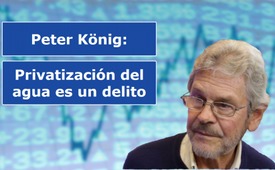 Peter König: La privatización del agua es un delito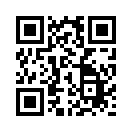 El economista suizo Peter König trabajó durante 30 años para el Banco Mundial y otros bancos de ayuda al desarrollo. Ha realizado principalmente proyectos de agua en muchos países en vías de desarrollo en diferentes continentes. Lleno de idealismo, quiso contribuir a la lucha contra la pobreza. Al principio parecía posible. Sin embargo, desde la década de 1980, el Banco Mundial ha mostrado cada vez más sus verdaderos colores.El economista suizo Peter König trabajó durante 30 años para el Banco Mundial y otros bancos de ayuda al desarrollo. Él ha realizado principalmente proyectos de agua en muchos países en vías de desarrollo en diferentes continentes. Lleno de idealismo, quiso contribuir a la lucha contra la pobreza. Al principio parecía posible. Sin embargo, desde la década de 1980, el Banco Mundial ha mostrado cada vez más sus verdaderos colores. El Banco Mundial -siempre ha sido un instrumento de unas pocas familias de banqueros de la llamada oligarquía financiera estadounidense. El Banco Mundial introdujo en ese momento el llamado "Consenso de Washington". Esto significa que un país sólo obtendrá préstamos si privatiza servicios públicos como la salud, la educación y el agua. Sin embargo, la privatización hace que el agua sea inasequiblemente cara para los pobres, por ejemplo. Peter König describe este procedimiento como criminal, porque el libre acceso al agua es un derecho humano.de nis.Fuentes:.Esto también podría interesarle:---Kla.TV – Las otras noticias ... libre – independiente – no censurada ...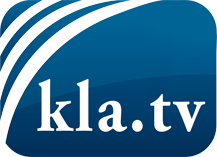 lo que los medios de comunicación no deberían omitir ...poco escuchado – del pueblo para el pueblo ...cada viernes emisiones a las 19:45 horas en www.kla.tv/es¡Vale la pena seguir adelante!Para obtener una suscripción gratuita con noticias mensuales
por correo electrónico, suscríbase a: www.kla.tv/abo-esAviso de seguridad:Lamentablemente, las voces discrepantes siguen siendo censuradas y reprimidas. Mientras no informemos según los intereses e ideologías de la prensa del sistema, debemos esperar siempre que se busquen pretextos para bloquear o perjudicar a Kla.TV.Por lo tanto, ¡conéctese hoy con independencia de Internet!
Haga clic aquí: www.kla.tv/vernetzung&lang=esLicencia:    Licencia Creative Commons con atribución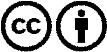 ¡Se desea la distribución y reprocesamiento con atribución! Sin embargo, el material no puede presentarse fuera de contexto.
Con las instituciones financiadas con dinero público está prohibido el uso sin consulta.Las infracciones pueden ser perseguidas.